The American Legion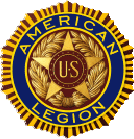 Department of Colorado7465 E 1st Avenue, Ste. D Denver, Colorado 80230 www.colegionoratorical.orgDEPARTMENT ORATORICAL CONTESTCONTEST APPLICATION(To Be Completed by Student)Contestant Name 							Birth Date 				  Address 			City 			State 	Zip			 Cell Phone 		Email						__ Are you a United States Citizen?  Yes 		No 		if no, are you a resident alien? Yes   No_____ Parents Name 	Day Time Phone 			Email  			SCHOOL INFORMATIONHigh School 				Grade		 Address 	City 		State 		Zip	 School Phone 		School Fax  				                                             Faculty Contact Name 		Email  				I will abide by all the rules of the Department of Colorado and the National High School Oratorical Contest Committee and follow the instructions of contest sponsors and chairman. I hereby attest that my Prepared Oration and Assigned Topic presentations are my original work.Applicants Signature 	Date  	Students should submit this application by January 11, 2022 via email to:colegionoratorical@gmail.comQuestions: Deborah Davis, Student Coordinatordebdavis4546@gmail.comDuplicate as needed